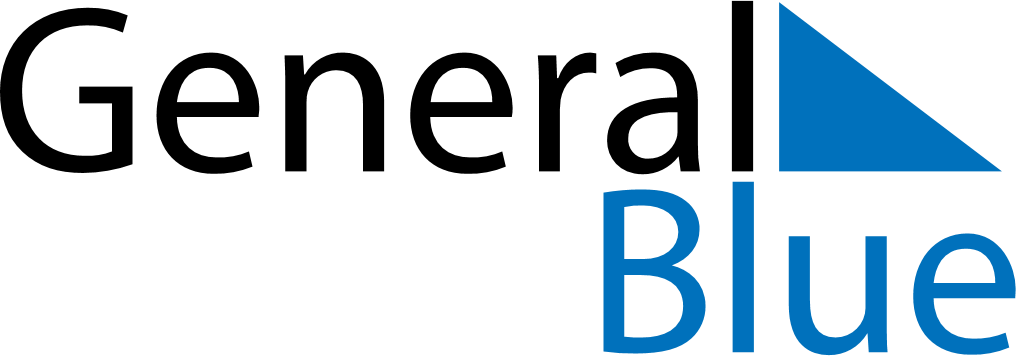 Weekly CalendarJanuary 9, 2023 - January 15, 2023MondayJan 09TuesdayJan 10WednesdayJan 11ThursdayJan 12FridayJan 13SaturdayJan 14SundayJan 15